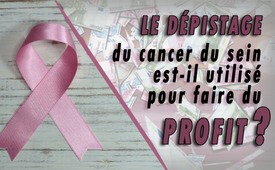 Le dépistage du cancer du sein est-il utilisé pour faire du profit ?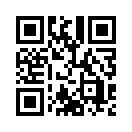 Le cancer du sein touche environ 8,2 millions de femmes chaque année dans le monde. 
De ce fait dans beaucoup de pays le dépistage systématique par mammographie* est proposé aux femmes de plus de 50 ans.Le cancer du sein touche environ 8,2 millions de femmes chaque année dans le monde. 
De ce fait dans beaucoup de pays le dépistage systématique par mammographie* est proposé aux femmes de plus de 50 ans. 

Le dépistage est controversé, car plusieurs études, dont celle de la Collaboration Cochrane** remettent en cause l’efficacité de cette procédure en raison de nombreux surdiagnostics. 
Cela signifie que les tissus qui semblent suspects à la mammographie s’avèrent sains après un examen plus attentif.
Ne faudrait-il pas alors réexaminer le dépistage pour découvrir ce qui est réellement utile ? 
Mais malgré tout, un vaste dépistage systématique est promu. 

Le Dr Bernard Junod, chercheur et médecin de santé publique, a déclaré que les conflits d’intérêts ont contribué à étouffer la réalité du surdiagnostic du  cancer  du sein et à le promouvoir. Il rajoute qu’en France, les médecins cancérologues ont un bénéfice financier double de la moyenne générale des médecins. 

Le dépistage serait-il utilisé pour augmenter le profit ?de h.l.Sources:SOURCES :
http://formindep.fr/conflits-dinterets-et-surdiagnostic-du-cancer-du-sein
http://www.carmf.fr/actualites/communiques/2016/bnc2015.pdf
http://www.cochrane.org/fr/CD001877/depistage-du-cancer-du-sein-par-mammographieCela pourrait aussi vous intéresser:#France - www.kla.tv/France

#Cancer - www.kla.tv/CancerKla.TV – Des nouvelles alternatives... libres – indépendantes – non censurées...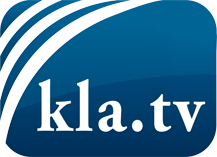 ce que les médias ne devraient pas dissimuler...peu entendu, du peuple pour le peuple...des informations régulières sur www.kla.tv/frÇa vaut la peine de rester avec nous! Vous pouvez vous abonner gratuitement à notre newsletter: www.kla.tv/abo-frAvis de sécurité:Les contre voix sont malheureusement de plus en plus censurées et réprimées. Tant que nous ne nous orientons pas en fonction des intérêts et des idéologies de la système presse, nous devons toujours nous attendre à ce que des prétextes soient recherchés pour bloquer ou supprimer Kla.TV.Alors mettez-vous dès aujourd’hui en réseau en dehors d’internet!
Cliquez ici: www.kla.tv/vernetzung&lang=frLicence:    Licence Creative Commons avec attribution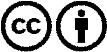 Il est permis de diffuser et d’utiliser notre matériel avec l’attribution! Toutefois, le matériel ne peut pas être utilisé hors contexte.
Cependant pour les institutions financées avec la redevance audio-visuelle, ceci n’est autorisé qu’avec notre accord. Des infractions peuvent entraîner des poursuites.